DECLARAÇÃO DE DIREITOS AUTORAISNós, abaixo assinados, transferimos todos os direitos autorais do artigo intitulado “Qualidade de vida e condições de higiene de próteses dentárias de idosos institucionalizados” à Revista Brasileira de Ciências da Saúde - RBCS.Declaramos ainda que o trabalho é original e que não está sendo considerado para publicação em outra revista, quer seja no formato impresso ou no eletrônico.Temos ciência de que a revista se reserva o direito de efetuar nos originais alterações de ordem normativa, ortográfica e gramatical com vistas a manter o padrão culto da língua, respeitando, contudo, o estilo dos autores e que os originais não serão devolvidos aos autores. João Pessoa, 20 de novembro de 2018 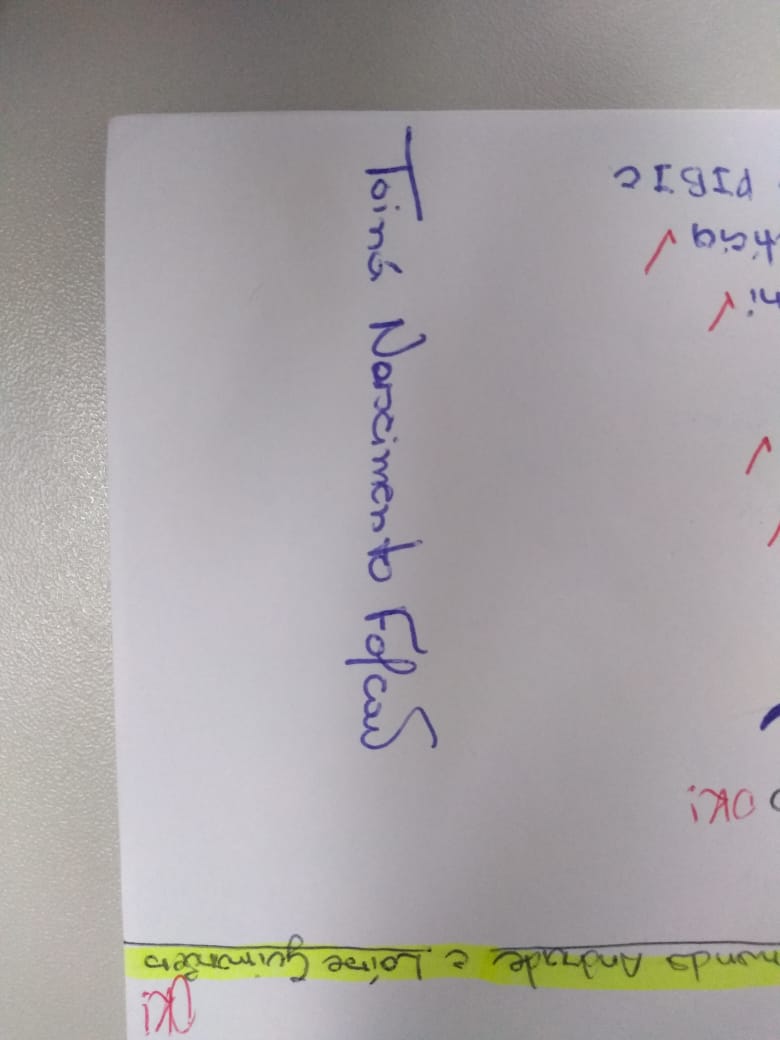 Tainá Nascimento Falcão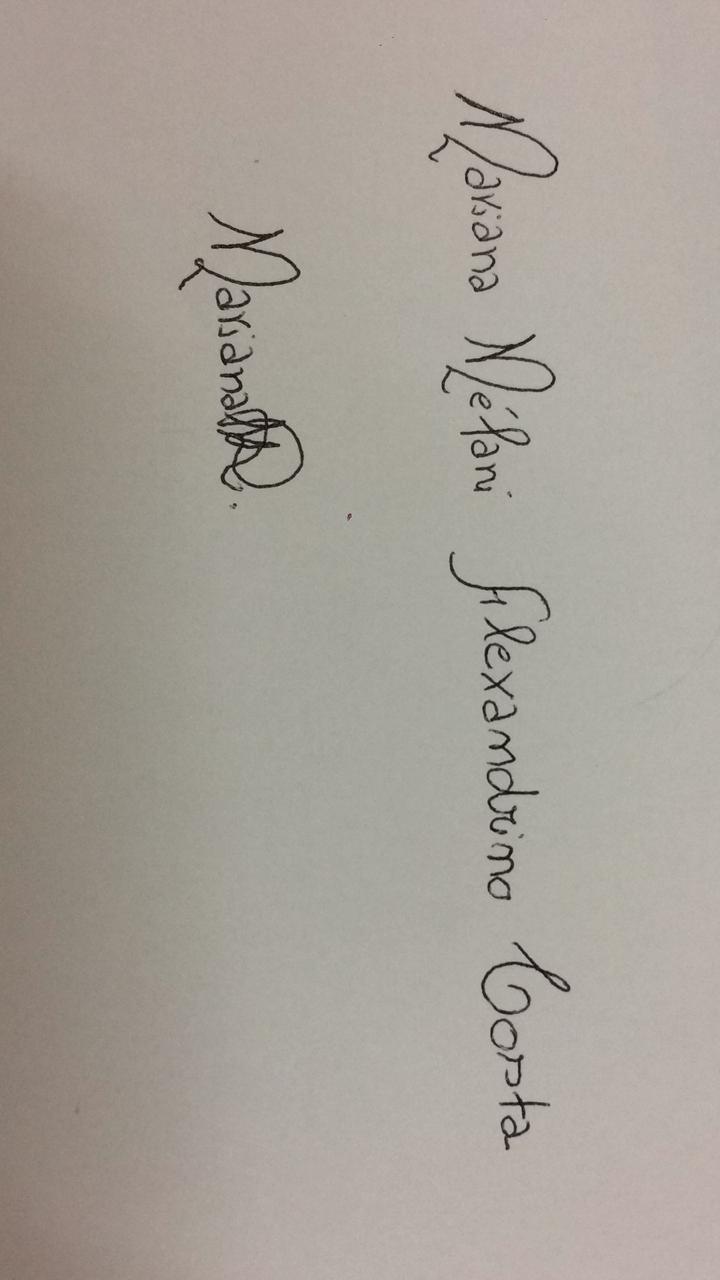  Mariana Mélani Alexandrino Costa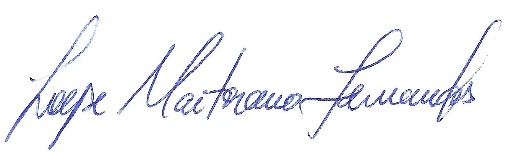 Loyse Martorano Fernandes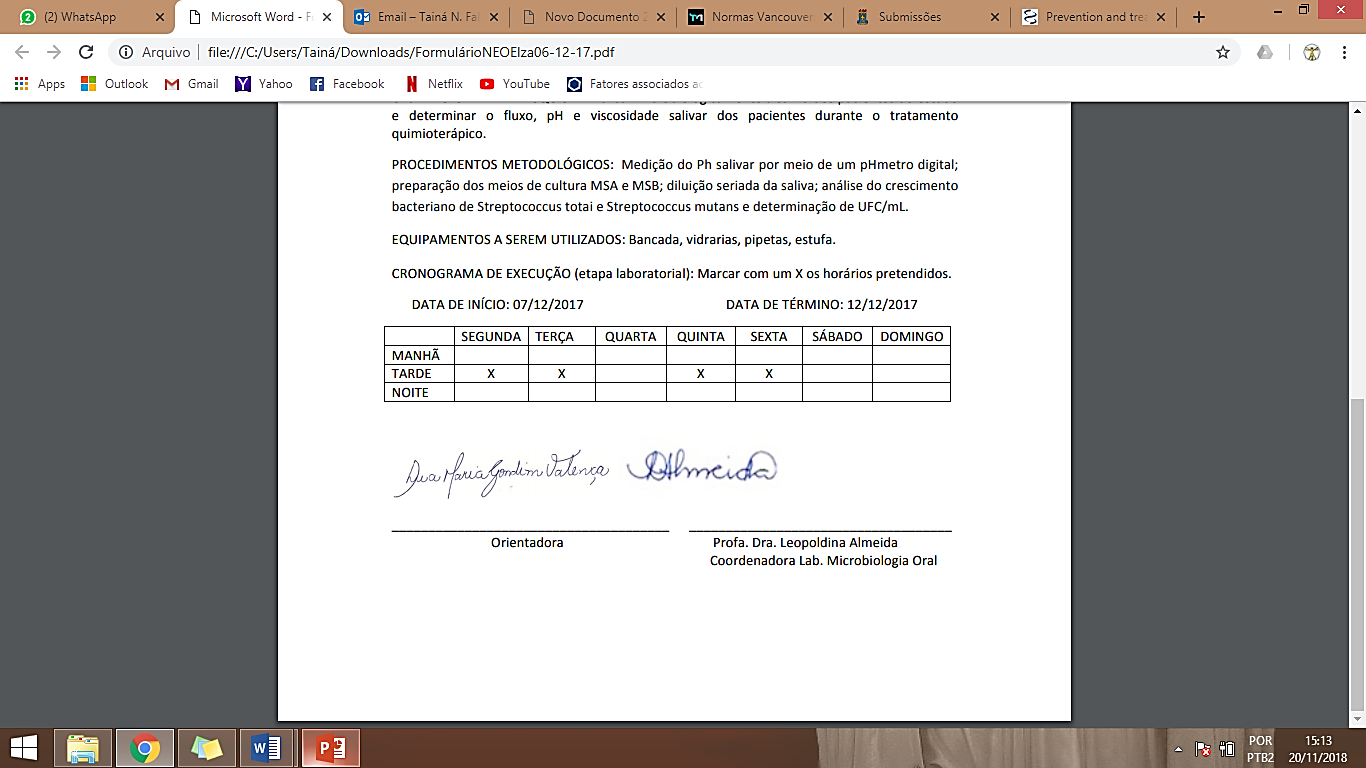 Leopoldina de Fátima Dantas de Almeida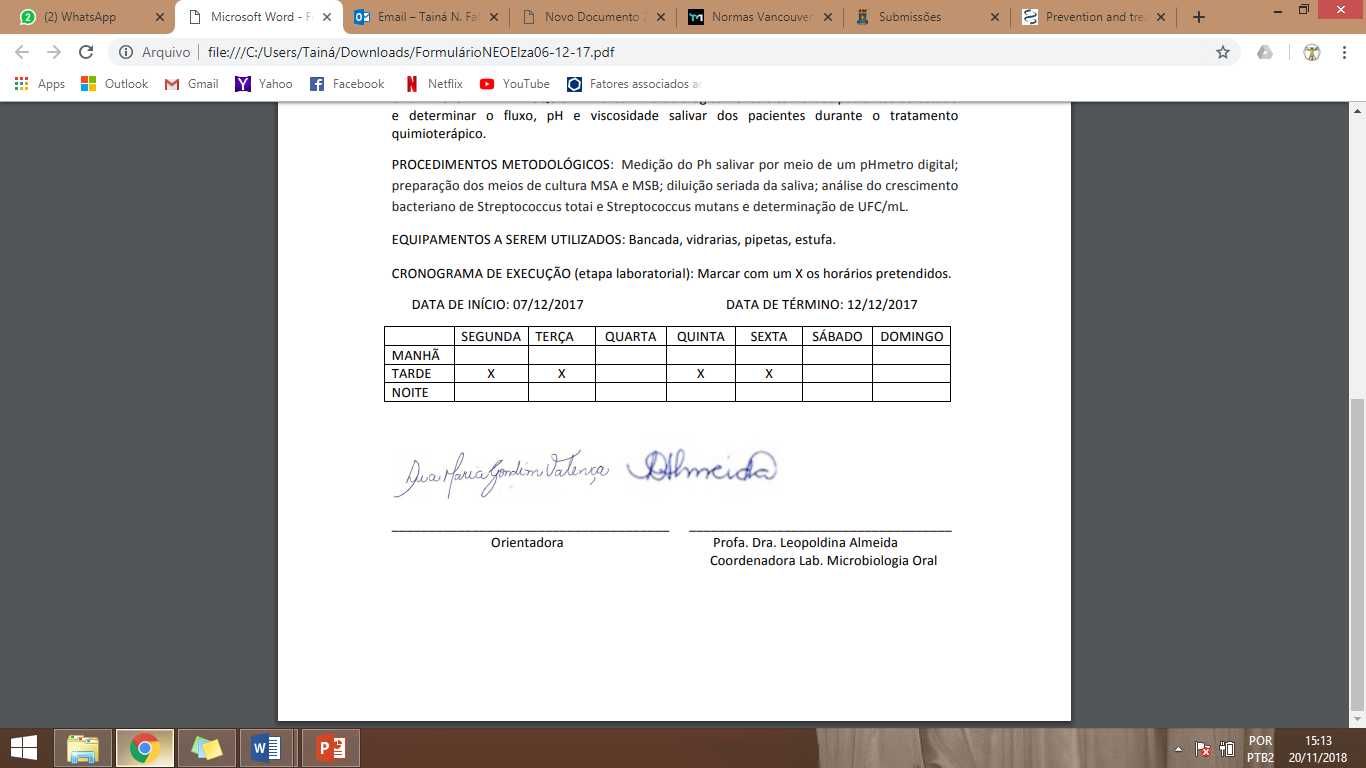 Ana Maria Gondim Valença